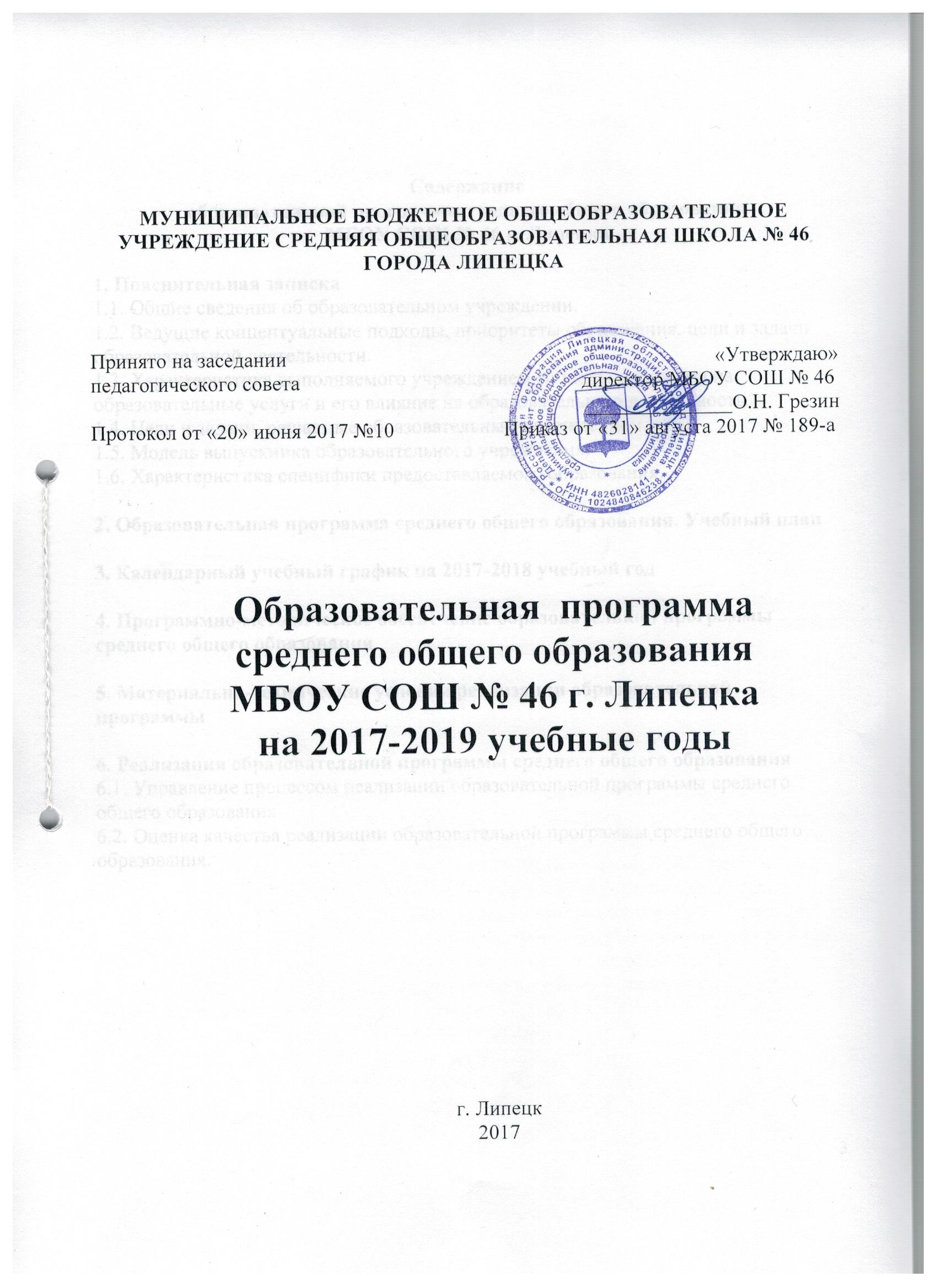 Содержание образовательной программы среднего общего образованияМБОУ СОШ № 46 г. Липецка1. Пояснительная записка 1.1. Общие сведения об образовательном учреждении. 1.2. Ведущие концептуальные подходы, приоритеты образования, цели и задачи образовательной деятельности. 1.3. Характеристика выполняемого учреждением социального заказа на образовательные услуги и его влияние на образовательную деятельность. 1.4. Цели и задачи, решаемые образовательным учреждением. 1.5. Модель выпускника образовательного учреждения. 1.6. Характеристика специфики предоставляемого образования.2. Образовательная программа среднего общего образования. Учебный план3. Календарный учебный график на 2017-2018 учебный год4. Программно-методическое обеспечение образовательной программы среднего общего образования 5. Материально-технические условия реализации образовательной программы 6. Реализация образовательной программы среднего общего образования6.1. Управление процессом реализации образовательной программы среднего общего образования6.2. Оценка качества реализации образовательной программы среднего общего образования.Пояснительная записка1.1. Общие сведения об образовательном учреждении1.2. Ведущие концептуальные подходы, приоритеты образования, цели и задачи образовательной деятельности Образовательная программа среднего общего образования является нормативно-управленческим документом МБОУ СОШ № 46, характеризует специфику содержания образования и особенности организации учебно-воспитательного процесс, она показывает, как с учетом конкретных условий создается в ОУ собственная модель обучения, воспитания и развития учащихся 10-11 классов.Образовательная программа среднего общего образования призвана обеспечить гибкость и мобильность системы образования, сохранив постоянство направленности работы на создание благоприятной среды жизнедеятельности подростков, с нравственными ориентирами.Образовательная программа среднего общего образования должна обеспечивать доступное образование, соответствующее международным стандартам, подготовить учеников к жизни в обществе, к осознанному выбору профессиональной деятельности, адаптации и социализации в новых условиях жизни.Образовательная программа среднего общего образования определяетцели и содержание образовательного процесса для учащихся 10-11 классов, особенности их раскрытия через содержание учебных предметов, элективных курсов, использование современных педагогических технологий;учебно-методическую базу реализации учебных программ.Задачи образовательной программы: - создание адаптивной модели обучения на основе вариативности и непрерывности образования, реализации личностно-ориентированной педагогики; - обеспечение оптимальных для каждого школьника условий для развития индивидуальных способностей, самореализации; - реализация комплексного подхода к обучению и воспитанию через обновление содержания образования; - обеспечение уровня образования, соответствующего государственному стандарту среднего общего образования, современным требованиям; - обеспечение преемственности образовательных программ; - создание условий для осознанного выбора профессии через реализацию профильного обучения в 10-11-х классах. Приоритетные направления по реализации образовательной программы среднего общего образования: - реализация прав учащихся на полноценное и качественное образование, адекватное современным общественным потребностям; - воспитание на приоритетах общечеловеческих ценностей; - обеспечение здоровья детей, воспитание здорового образа жизни; - раскрытие профессионально-педагогического потенциала учителей, повышение их профессионально-педагогической компетенции; - активизация педагогического потенциала родителей для реального включения их в образовательное пространство школы; - совершенствование сложившейся системы управления образовательным процессом школы. 1.3. Характеристика выполняемого учреждением социального заказа на образовательные услуги и его влияние на образовательную деятельность       Муниципальное бюджетное общеобразовательное учреждение средняя общеобразовательная школа №46 города Липецка является общеобразовательным учреждением, ориентированным на создание условий для получения всеми учащимися доступного качественного образования в соответствии с их потребностями и возможностями, с учетом запросов родителей (законных представителей) учащихся на образовательные услуги и социального заказа общества; формирование психологически комфортной образовательной среды для интеллектуального, нравственного, эмоционального и физического развития личности.      Большинство учащихся 10-11-х классов – это жители 3-го микрорайона города Липецка, 29,6% учащихся – жители других районов города. Набор в школу осуществляется по заявительному принципу.       В 2014 году образовательное учреждение прошло лицензирование управлением образования и науки Липецкой области на осуществление образовательной деятельности по образовательным программам начального общего, основного общего и среднего общего образования и аккредитационную экспертизу.      Социальными партнерами школы являются: детские сады №79, №80, городская библиотека им. С.А.Есенина, ЦРТДиЮ «Советский», Областной центр культуры и творчества, драматический театр им Л.Н.Толстого, областной кукольный театр, городской центр дополнительного образования «Стратегия» и др.      Удобное расположение МБОУ СОШ №46 делает доступными культурно-досуговые центры, спортивно-оздоровительные учреждения, что в свою очередь позволяет обеспечить занятость учащихся во внеурочное время, удовлетворить их интеллектуальные, эстетические и спортивные потребности.       В своей деятельности школа ориентируется на социально-профессиональный состав родителей учащихся 10-11 классов: 44,6% родителей относятся к категории рабочих, 29,8% – служащие, 3,4% – военнослужащие, 16% занимаются индивидуальной трудовой деятельностью, 6,2% родителей не имеют постоянной работы или не работают совсем.        По мнению родителей учащихся 10-11 классов ребенок должен получить качественное среднее образования; больше половины родителей полагают, что их детям необходимо образование повышенного уровня (профильное обучение) и  хотят, чтобы школа обеспечивала подготовку в высшие учебные заведения. Выполнению социального заказа учащихся способствует профилизация обучения в 10-11 классах, организация научно-исследовательской деятельности через работу научного общества учащихся «Истоки» - социально-гуманитарная секция, «Разрушители мифов» - естественно-научная секция.  Цели научно-исследовательской деятельности учащихся:выявление и поддержка учащихся, склонных к занятию исследовательской деятельностью; совершенствование знаний учащихся в определенной области науки, учебного предмета; приобретение умений и навыков исследовательской деятельности под руководством педагогов, ученых, специалистов; развитие интеллектуальных способностей учащихся, поддержка научно-исследовательской работы; развитие личности, способной к самоактуализации в постоянно изменяющихся социокультурных условиях, отличающейся гуманистическим видением окружающего мира. Задачи: формирование системы научных взглядов учащихся; развитие интереса к исследованию окружающей естественной и социальной среды; создание условий, способствующих повышению уровня образованности учащихся; пропаганда знаний об окружающем мире; знакомство с современными методами научно-исследовательской работы; воспитание духовной культуры и высоких нравственных качеств; участие в проводимых интеллектуальных конкурсах.   Особое внимание в научно-исследовательской деятельности отводится учителю. Исследовательская деятельность учителя современной школы является основным фактором педагогического творчества, источником его преподавательского статуса, показателем ответственности, способностей и таланта.        В настоящее время в школе работает творческий коллектив учителей, состоящий из 36 человек, из них: учителей – 35, преподавателей-организаторов ОБЖ – 1. По стажу работы педагогический коллектив делится на следующие группы:Более 60% учителей имеют трудовой стаж более 10 лет, что говорит о стабильности, работоспособности и большом опыте работы учителей. Высшее образование имеют все учителя.      Высшая квалификационная категория – у 14 учителей (39%), первая – у 9 учителей (25%).      Обсуждение перспективных направлений деятельности МБОУ СОШ №46  осуществляется на  общешкольных собраниях родителей (законных представителей) учащихся, заседаниях Управляющего совета, классных собраниях родителей (законных представителей) учащихся, заседаниях методического совета и педагогического совета.     Административное управление школой осуществляет директор и его заместители: заместитель директора по воспитательной работе, заместители директора по учебно-воспитательной работе, заместитель директора по административно-хозяйственной части. Используется следующая структура управленияСхема структуры управления МБОУ СОШ №46 г.Липецка1.4. Цели и задачи, решаемые образовательным учреждениемЦель образовательной программы среднего общего образования: создание образовательной среды, способствующей формированию саморазвивающейся и самореализующейся личности на основе внедрения компетентностного подхода в образовательном и воспитательном процессе.Достижению данной цели способствуют следующие задачи:реализовать права учащихся на получение образования;обеспечить уровень образования, соответствующий современным требованиям; развивать самостоятельность мышления, способность к саморазвитию и самообразованию; обеспечить условия, учитывающие индивидуально-личностные особенности учащегося; создать творческую атмосферу в школе путем организации системы  кружков, спортивных секций, платных образовательных услуг; формировать позитивную мотивацию учащихся к учебной деятельности;продолжить работу по организации и становлению профильного обучения в школе; формировать творчески работающий коллектив педагогов, определить пути, повышения квалификации, переквалификации учителей, способствующие наиболее полной реализации цели образовательной  программы среднего общего образования;совершенствовать работу методических кафедр и МО классных руководителей; организовать изучение, внедрение и совершенствование технологии и методик диагностики качества образования; организовать размещение на сайт школы творческих и научных работ педагогов; проанализировать материально-техническое оснащение школы и определить пути улучшения его для наилучшей реализации образовательной  программы среднего общего образования.Направления деятельности МБОУ СОШ№ 46:реализация образовательной программы среднего общего образования; внедрение компетентностного подхода в образовании, обеспечивающего вариативность и разноуровневость предлагаемых учебных программ и образовательных услуг; повышение качества образования за счет внедрения эффективных педагогических технологий, расширения спектра образовательных услуг, привлечения высококвалифицированных специалистов; обеспечение высокого уровня социальной компетентности и образованности выпускников, как результата традиционно высокого качества образования; воспитание здорового образа жизни; информатизация учебного процесса; укрепление материально-технической базы.  Работая над проблемой «Развитие и воспитание творческой индивидуальности личности школьника в условиях формирующейся новой образовательной среды», педагогический коллектив школы осуществляет целенаправленную работу по реализации поставленных задач.    Усилия администрации и педагогического коллектива направлены на создание условий для развития ребенка как свободной, ответственной и творческой личности на основе дифференциации образования и воспитания, вариативности программ, учебников, элективных курсов, профилей получаемого образования и возможности их выбора, использования инновационных технологий, формирования здорового образа жизни. Основное внимание уделяется повышению образовательного потенциала педагогов и школьников. Этому способствует сотрудничество школы с другими школами и учебными учреждениями, городскими методическими объединениями, повышение квалификации педагогов в различных формах, развитие практических умений и навыков учащихся на уроках, организация обмена опытом, аттестация педагогических кадров и выпускников школы. 1.5. Модель выпускника образовательного учреждения «Модель выпускника» — ожидаемый результат деятельности всех субъектов образовательного процесса. Это ориентир для построения учебно-воспитательного процесса, согласования деятельности различных звеньев и структур школы, развертывания контрольно-мониторинговых комплексов и т.д.Модель выпускника разрабатывалась на основе Федерального закона №273-ФЗ от 29.12.2012 «Об образовании в Российской Федерации», современных тенденций развития системы образования и особенности региональной и муниципальной политики в области образования, Устава МБОУ СОШ №46 г. Липецка, а также с учетом мнения всех участников образовательного процесса: учащихся, учителей, родителей. Модель выпускника средней школы1. Ценностный потенциал:- восприятие человеческой жизни как главной ценности; - уважение и защита прав человека и его основных свобод; - признание свободы мысли, совести; - осмысление понятий: честь, долг, ответственность, профессиональная гордость,  гражданственность, отечество; - социальная активность; - стремление к здоровому образу жизни.2. Коммуникативный потенциал: - умение устанавливать конструктивные отношения с другими людьми, не основанные на подавлении; - умение разрешать конфликты; - умение самостоятельно принимать решения и осознавать меру ответственности за них; - умение использовать механизмы защиты прав человека. 3. Познавательный потенциал: - знания, умения и навыки, соответствующие образовательным стандартам среднего общего образования; - способность к активной умственной деятельности; - навыки аналитического и критического мышления.4. Творческий потенциал: - креативность мышления; - способность к самоопределению и самореализации; - разносторонние интересы.        Таким образом, выпускник МБОУ СОШ №46 - субъект, который может адаптироваться к быстро меняющимся условиям окружающей среды. Это творчески развитая, социально-ориентированная личность, способная к самореализации. Присущий выпускнику социальный оптимизм базируется на достаточном уровне знаний, на целостном видении проблем, на свободном ориентировании в знаниях на межпредметном уровне, на владении рациональными способами деятельности, на способности к самообразованию и саморазвитию, на готовности к продолжению образования, на хорошо развитых коммуникативных качествах, на готовности к сохранению своего здоровья.1.6. Характеристика специфики  предоставляемого образованияПриоритетным в МБОУ СОШ № 46 г.Липецка является обучение, ориентированное на личность ребенка, раскрывающее его индивидуальные способности, превращающее ученика в активного и заинтересованного участника образовательного процесса. Сделать обучение максимально эффективным и развивающим возможно только при определенных условиях. Поэтому вопрос об образовательной среде, его создании, компонентах очень актуален на данном этапе развития образовательного учреждения.Образовательная  среда - взаимосвязь условий, обеспечивающих формирование личности, способной к активному творческому труду в различных областях фундаментальных наук. Такая среда призвана создать возможность для реализации индивидуальных интересов и потребностей детей, их самостоятельной деятельности и эффективного накопления ими личного опыта.Образовательная среда, по мнению субъектов образовательного процесса, должна иметь следующие составляющие:гуманитарная развивающая  среда; интеллектуальная образовательная и развивающая среда; информационная обучающая среда. Несмотря на то, что каждая среда несет свою определенную нагрузку, все составляющие взаимосвязаны, что не исключает интеграции.        Основой образовательной среды является социальный компонент. К нему относятся:традиции школы; взаимоответственность; морально-эмоциональный климат; общие дела; атмосфера доброжелательности. Сюда же относится внеучебная деятельность, которая в школе многообразна. Именно данная деятельность служит неким стержнем нравственного личностного и профессионального развития учащихся школы.Гуманитарная развивающая среда - взаимосвязь условий, обеспечивающих личностно-ориентированный образовательный процесс, который реализует более мощный гуманитарный потенциал.Интеллектуальная образовательная и развивающая среда - взаимосвязь условий, позволяющих учащимся формировать и проявлять свойства, обеспечивающие личностно-ориентированный образовательный процесс. Современная система обучения подразумевает то, что ученик должен учиться сам, а учитель осуществлять мотивационное управление его учением, т.е. мотивировать, организовывать, координировать, консультировать, контролировать.Структура интеллектуально-развивающей среды ОУ включает следующие составляющие:- развивающее обучение, позволяющее природным задаткам формироваться интенсивнее, что дает возможность выявить наиболее способных детей достаточно рано и создать им условия для дальнейшего развития;- систему элективных курсов - содержит большие массивы дополнительной информации, выходящей за рамки учебных программ, имеющих большую степень свободы при выборе форм и методов работы; - система интеллектуальных конкурсов различных уровней: предметных и межпредметных олимпиад, конкурсов, турниров, интеллектуальных марафонов, игр и т.д. Их уровень, привлекательность, цели, а также охват учащихся весьма разнообразны. В школе осуществляет деятельность научное общество учащихся, традиционно проходят олимпиады и научно-практические конференции, ребята активно участвуют во Всероссийских конкурсах «Русский медвежонок», «Кенгуру», «Британский бульдог», «Эрудиты планеты» и т.д.- систему работы с одаренными детьми, которая позволяет организовать деятельность педагогов с группами детей, способных к интеллектуальному труду.Все составляющие структуры интеллектуально-развивающей среды открыты. Учащиеся имеют возможность реализовать себя в любой составляющей, поэтому стремление ребят к участию во всех интеллектуальных делах школы весьма велико, что приводит к повышению мотивации в учебной деятельности, отрабатывает коммуникативные навыки.Информационно-обучающая среда - системно-организованная совокупность средств передачи данных и информационных ресурсов организационно-методического обеспечения.Информационная среда учебной деятельности формируется:- учителем, определяющим содержание программы курса, выбор учебной литературы, метод преподавания, стиль общения и т.д.;- педагогическим коллективом школы, который определяет общие требования к учащимся, сохраняет традиции, форму взаимоотношений педагогического и ученического коллективов и пр.;- государством как общественным институтом (именно оно определяет материальное обеспечение образования в целом, социальный заказ на формирование той или иной системы знаний и взглядов).Информационная обучающая среда складывается из пяти блоков:- ценностно-целевого;- коммуникационного;- программно-методического;- информационно-знаниевого; - технологического. Особенностью информационной среды является то, что она дает возможность получения необходимых данных, сведений, теорий. Умение же получать информацию и преобразовывать ее необходимо воспитывать, вырабатывать, оно приобретается в процессе обучения.Принципы построения учебно-воспитательного процесса школы:1. Принцип последовательности, преемственности в структуре и содержании. 2. Приоритет развивающего образования. 3. Принцип индивидуального подхода и развития каждого ребенка. 4. Принцип дифференцированного обучения. 5. Принцип взаимосвязанности обязательных предметов, элективных курсов и факультативов. 6. Принцип интегрирования учебных предметов. 7. Принцип контроля и диагностики уровня знаний в течение учебного года и всего времени обучения. 8. Принцип взаимосвязанности урочной и исследовательской деятельности учащихся. 9. Принцип взаимосвязанности урочной и внеурочной деятельности. Образовательная среда ОУ позволяет учащимся чувствовать себя комфортно от сознания собственной ценности через доброжелательное принятие другими участниками образовательного процесса (в первую очередь учителем) его индивидуальности, подлинное уважение к его интересам и потребностям.Таким образом, коллектив ОУ №46 г. Липецка создает такие условия воспитательно-образовательного процесса, при которых, как говорил известный педагог А.С. Макаренко, «воспитывает не только сам воспитатель, сколько среда, которая организуется наиболее выгодным образом». Образовательная программа среднего общего образования. Учебный план.      Пояснительная записка к учебному плану МБОУ СОШ №46 г. Липецка на 2016-2017  учебный год для учащихся 10-11-х классов, осваивающих ОП СОО в соответствии ФК ГОС начального общего, основного общего, среднего общего образования, утвержденные приказом Министерства образования РФ от 05.03.2004  № 1089       Учебный план МБОУ СОШ №46 г. Липецка ориентирован на требования государственного стандарта. Основанием для формирования учебного плана являются: Федеральный закон от 29.12.2012 г. № 273-ФЗ «Об образовании в Российской Федерации».Приказ Министерства образования РФ от 05.03.2004 № 1089 «Об утверждении федерального компонента государственных образовательных стандартов начального общего, основного общего и среднего (полного) общего образования» (с изменениями).Приказ Министерства образования РФ от 09.03.2004 № 1312 «Об утверждении федерального базисного учебного плана и примерных учебных планов для образовательных учреждений Российской Федерации, реализующих программы общего образования» (с изменениями).Приказ управления образования и науки Липецкой области от 17.03.2017 № 259 «О базисных учебных планах для образовательных учреждений Липецкой области, реализующих программы основного общего и среднего общего образования, на 2017-2018 учебный год».Концепция математического образования в Российской Федерации, утвержденная распоряжением Правительства Российской Федерации от 24 декабря .  №  2506-р.Гигиенические требования к режиму образовательного процесса, установленные постановлением Главного государственного санитарного врача РФ от 29.12.2010 №189 «Об утверждении СанПиН 2.4.2.2821-10 «Санитарно-эпидемиологические требования к условиям организации обучения в общеобразовательных учреждениях».       Учебный план МБОУ СОШ № 46 г. Липецка состоит из инвариантной части, которая реализует федеральный компонент, и вариативной части, обеспечивающей реализацию регионального (отражающего особенности региона) и компонента образовательного учреждения. Федеральный компонент включает в себя учебные дисциплины, позволяющие заложить фундамент знаний по основным предметам, обеспечить уровень, соответствующий государственному стандарту. План предусматривает сбалансированность между циклами предметов, отдельными предметами и курсами по выбору учащихся, а также преемственность между ступенями и классами в процессе обучения.        При составлении учебного плана сохранена обязательная минимальная недельная нагрузка (34 часа) и не допущено ее превышения. При формировании вариативной части учебного плана школа исходила из анализа состояния образовательного процесса, анализа результатов анкетирования учащихся и их родителей, учебно-методического обеспечения, материальной базы ОУ, анализа состояния здоровья учащихся, подбора кадров. Учебный план для учащихся 10-11 классов МБОУ СОШ №46 г. Липецка ориентирован на 35 учебных недель в год для 10А класса и 34 учебные недели для 11А класса. Режим работы по пятидневной учебной неделе. Продолжительность уроков – 45 минут.В соответствии со ст. 58 ч.1  ФЗ от 29.12.2012 г. № 273-ФЗ «Об образовании в Российской Федерации» освоение образовательной программы, в том числе отдельной части или всего объема учебного предмета, курса, дисциплины (модуля) образовательной программы, сопровождается промежуточной аттестацией учащихся, проводимой в формах, определяемых учебным планом, и в порядке, установленном образовательной организацией. Учебным планом для учащихся 10-11 классов МБОУ СОШ №46 определены следующие формы промежуточной аттестации:административная контрольная работа (диктант, тестирование)интегрированный зачет Материально-технические и кадровые ресурсы в полном объеме обеспечат реализацию учебного плана (материалы самообследования по итогам 2016-2017 учебного года).      Средняя школа является завершающим этапом общеобразовательной подготовки, обеспечивающей освоение учащимися образовательных программ среднего общего образования, она призвана обеспечить качественное образование учащихся с учётом их потребностей, познавательных интересов, склонностей и способностей,  содействовать их общественному и гражданскому самоопределению.      Результаты анкетирования участников образовательного процесса позволили сформировать вариативную часть учебного плана, состоящую из предметов по выбору на базовом и профильном уровне.       В связи с вышеизложенным и на основании социального заказа родителей и учащихся в 2017-2018 учебном году для 10А, 11А классов за счет регионального компонента и компонента образовательного учреждения вводятся дополнительные часы на изучение следующих учебных предметов:        Для профильных социально-гуманитарных классов предусмотрено изучение на профильном уровне следующих предметов: «Русский язык» - 3 часа, «Обществознание» - 3 часа, «Право» - 2 часа. Кроме того, в первом полугодии учащиеся 11А продолжат освоение предмета «Экономика» на базовом уровне.         Такой подход к формированию учебного плана для 10-11-х классов позволяет в наибольшей степени реализовать цели и задачи образования, способствует овладению учащимися ключевыми компетенциями, осознанному выбору профессии, приобретению навыков самообразования, высокой конкурентоспособности при поступлении в высшие учебные заведения.        Базисный учебный план для образовательных организаций Липецкой области, реализующих программы основного общего и среднего общего образования, на 2017-2018 учебный год не устанавливает количество часов, отводимых в ОУ с русским (неродным) и родным (нерусским) языком обучения на преподавание учебного предмета «Родной (нерусский) язык и литература». На основании результатов анкетирования родителей установлено, что родным языком для учащихся 10-11 классов является русский язык и потребности в изучении другого языка отсутствует, в связи с чем в учебном плане не предусмотрен предмет «Родной (нерусский) язык и литература».       Таким образом, при разработке учебного плана для учащихся 10-11 класса МБОУ СОШ №46 города Липецка учтены познавательные интересы, интеллектуальные возможности учащихся, предложения и запросы родителей.        УМК предметов, включенных в учебный план на уровне среднего общего образования, соответствует федеральному перечню учебников, рекомендованных (допущенных) к использованию в образовательном процессе в ОУ, реализующих образовательные программы общего образования, на 2017-2018 учебный год.       Представленный учебный план в полной мере обеспечивает выполнение задач российского образования: доступность качественного образования, его непрерывность, а также позволяет прогнозировать получение такого результата образовательной деятельности, который  обеспечивает быструю адаптацию выпускников МБОУ СОШ №46 города Липецка в разных жизненных ситуациях, создает базу для успешного обучения в специальных и высших учебных заведениях. УЧЕБНЫЙ ПЛАНдля учащихся 10А профильного социально-гуманитарного класса, продолжающих освоение ООП СОО в соответствии с ФК ГОС  (приказ Министерства образования Российской Федерации от 05.03.2004г. №1089) на 2017 – 2018 учебный годУЧЕБНЫЙ ПЛАНдля учащихся 11А профильного социально-гуманитарного класса, продолжающих освоение ООП СОО в соответствии с ФК ГОС  (приказ Министерства образования Российской Федерации от 05.03.2004г. №1089) на 2017 – 2018 учебный годКалендарный учебный график на 2017-2018 учебный год10-11 классы (ОП СОО)4. Программно-методическое обеспечение образовательной программы среднего общего образования       Для реализации образовательной программы используются Примерные учебные программы Минобразования РФ для общеобразовательных учреждений. Каждая программа включает в себя содержание обучения, примерное планирование учебного материала в зависимости от отводимого учебного времени, контрольные работы. Перечень рабочих программ,реализуемых в МБОУ СОШ №46 г. Липецка в 2017-2018 учебном году5. Материально-технические условия реализации образовательной программы       Школа имеет достаточную материально-техническую и учебно-методическую базу.       Школа рассчитана на общую вместимость – 580 мест, и располагает, помимо традиционных учебных кабинетов, спортивным залом, спортивной площадкой, стадионом, кабинетами музыки, ИЗО, одним кабинетом информатики с 12-ю компьютерами, одним медиаклассом, кабинетом технологии,  столовой, библиотекой, медицинским кабинетом. Оснащенность учебных кабинетов ТСО в целом удовлетворительная.       Имеющаяся материально-техническая база постоянно модернизируется, кабинеты физики, химии, биологии оснащены учебно-лабораторным оборудованием, приобретено спортивное оборудование, интерактивные доски, современные компьютеры для начальной школы.         Библиотека школы располагает соответствующей литературой, учебными программами, словарями, энциклопедиями, методической литературой, необходимыми для организации образовательного процесса. В школе созданы необходимые условия для осуществления образовательной деятельности учащихся.               Приоритетные направления для дальнейшего совершенствования материально-технической базы учреждения таковы: - ремонт системы электроснабжения, крыши; - реконструкция школьного стадиона; - оборудование спортивной площадки;- дооснащение компьютерной техникой; - развитие медиатеки, в которой должна быть сосредоточена и доступна для учащихся компьютерная техника для самостоятельной учебной деятельности по формированию общеучебных и интеллектуальных умений и навыков.6. Реализация образовательной программы среднего общего образования6.1. Управление процессом реализации образовательной программы среднего общего образования       В реализации образовательной программы школы участвуют администрация, учителя, учащиеся школы и их родители.       Для управления процессом реализации образовательной программы используется действующая структура управления образовательным учреждением.        Принципы управления образовательной системой школы вытекают из особенностей школы как социально-педагогической среды и предполагают сочетание интересов детского и взрослого коллективов, обеспечение взаимообусловленности развития этих коллективов.        Управление школой означает осуществление разнообразной деятельности: административной, хозяйственной, организационной, правовой, педагогической.   Эта деятельность направлена на решение различных по характеру задач: - укрепление материально-технической базы школы, - благоустройство территории, - обеспечение санитарно-гигиенических условий в школе, - расстановку педагогических кадров, - комплектование классов, - регулирование режима работы школы, - контроль за деятельностью педагогов и учащихся, - организацию массовых мероприятий с учащимися, - обеспечение сплоченности коллектива учителей и учащихся, - воспитание творческого отношения к делу и др.     Эффективность этой деятельности достигается, когда она всецело подчинена образовательным задачам.6.2. Оценка качества реализации образовательной программы среднего общего образования.      Образовательная программа школы, имея характеристики целевой программы, направлена на реализацию целей обучения, воспитания и развития детей.       Поскольку педагогический процесс обеспечивает постановку и решение образовательных задач, то для решения «обратной» задачи, которую мы будем впоследствии анализировать по параметрам результативности и эффективности педагогического процесса, необходимо в первую очередь получить сведения и информацию о результатах образовательного процесса и способах решения педагогами образовательных задач. Эти задачи представлены комплексом задач обучения и воспитания, которые в условиях создания актуальной среды самостоятельной деятельности способствуют развитию и личностному росту обучающихся.        Объекты диагностики и контроля образовательного процесса: процесс обучения в системе основного образования, который диагностируем по параметрам результативности обучения и эффективности реализации учебного плана, связанным с эффективностью применяемых педагогических технологий и результативностью решения педагогических задач адаптации, индивидуализации и интеграции обучающихся; процесс организации социально-воспитательной среды, призванной с учетом индивидуальных особенностей ребенка прививать навыки социальных коммуникаций, межкультурной компетентности и толерантности, конструктивного сотрудничества, правовой компетентности и способствовать формированию гражданских и нравственных приоритетов личности; процесс развития личности ребенка, развитие его интеллектуальных и социальных способностей; процессы изменения социальной обстановки в группах, классах, объединениях учащихся.       Школьная система оценки качества образования представляет собой совокупность регламентированных норм и правил, диагностических и оценочных процедур (внутренних и внешних), обеспечивающих оценку профессиональной деятельности педагогов, образовательных достижений учащихся, определение уровня эффективности реализации образовательных программ, управление качеством образования.       Качество образования – интегральная характеристика, отражающая степень соответствия достигаемых образовательных результатов, условий образовательного процесса нормативным требованиям, социальным и личностным ожиданиям.      Оценка качества образования – процесс, в результате которого определяется степень соответствия измеряемых образовательных результатов, условий их обеспечения зафиксированной в нормативных документах системе требований к качеству образования.       Оценка качества образования предполагает: оценку учебных и внеучебных достижений учащихся, оценку результатов деятельности педагогических работников, оценку качества условий, качества предоставляемых услуг.       Таким образом, ожидаемыми результатами деятельности педагогического коллектива МБОУ СОШ № 46 г.Липецка в период действия образовательной программы среднего общего образования можно считать:Освоение и внедрение в практику педагогов ФГОС нового поколения. Освоение и системное внедрение в практику наиболее эффективных педагогических технологий, позволяющих осуществить качественный скачок в образовании подростков, расширение ключевых компетенций.Разработка практических рекомендаций для педагогических работников по подготовке учащихся, завершающих обучение по образовательной программе среднего общего образования к государственной итоговой аттестации.Расширение  профильного образования.Полное наименование учреждения в соответствии с Уставоммуниципальное бюджетное общеобразовательное учреждение средняя общеобразовательная школа №46 города  ЛипецкаГод основания ОУ(указать документ, дата, №)01 сентября 1967 решение исполкома Липецкого городского Совета депутатов трудящихся от 10 марта 1967 года № 169Юридический адрес398032, г. Липецк, ул. Титова, д. 8Фактический адрес398032, г. Липецк, ул. Титова, д. 8Телефоны(4742) 34-56-44, 34-63-54, 35-75-58, 35-54-30Факс(4742) 34-56-44E – mailАдрес сайта в Интернетеschool46_lipetsk@mail.ruwww.school46.ucoz.ruУчредитель Департамент образования администрации г. Липецка, Мочалов Александр Владимирович – председатель, 398032, г. Липецк, ул. Космонавтов, 56а, (4742)36-07-63 (тел), 34-99-09 (тел/факс), doalHYPERLINK "mailto:doal@cominfo.lipetsk.ru"@HYPERLINK "mailto:doal@cominfo.lipetsk.ru"cominfoHYPERLINK "mailto:doal@cominfo.lipetsk.ru".HYPERLINK "mailto:doal@cominfo.lipetsk.ru"lipetskHYPERLINK "mailto:doal@cominfo.lipetsk.ru".HYPERLINK "mailto:doal@cominfo.lipetsk.ru"ru, wwwHYPERLINK "http://www.doal.lipetsk.ru/".HYPERLINK "http://www.doal.lipetsk.ru/"doalHYPERLINK "http://www.doal.lipetsk.ru/".HYPERLINK "http://www.doal.lipetsk.ru/"lipetsk.ruОрганизационно-правовая формаМуниципальное бюджетное общеобразовательное учреждениеРегистрационное свидетельствоСерия 48А01 № 0000210 от 23.05.2014 г., выданной Управлением образования и науки администрации Липецкой областиЛицензия№755 от 29.10.2014, выданной Управлением образования и науки Липецкой области бессрочно на право ведения образовательной деятельности по образовательным программам начального общего, основного общего образования, среднего общего образования Банковские реквизитыИНН 4826028141КПП 482601001ОКПО 21470715ОКОГУ 49007ОКФС 14ОКОПФ 72ОГРН 1024840846238ОКАТО 42401375000Л/С 20620001550р/с 40701810900003000001Директор школыГрезин Олег Николаевич, I квалификационная категория в должности руководителяЗаместитель директораДаниленко Наталья Борисовна, заместитель директора Соломатина Людмила Григорьевна, заместитель директораСмирнова Ольга Михайловна, заместитель директораФатеева Татьяна Алексеевна, заместитель директора Главный бухгалтерЛунева Ирина АлександровнаКлассУчебный предметКоличество часовЦель10АРусский язык1 совершенствование навыков комплексного анализа текста10ААлгебра и начала анализа 1организация работы по систематическому изучению функций как важнейшего математического объекта средствами алгебры и математического анализа10АИнформатика и ИКТ 1углубление знаний по программированию10АМХК1эстетическое воспитание и развитие11АРусский язык1совершенствование навыков комплексного анализа текста11ААлгебра и начала анализараскрытие политехнического и прикладного значения общих методов математики, связанных с исследованием функций11АИнформатика и ИКТ1углубление знаний по программированию11АМХК0,5эстетическое воспитание и развитие                                                               Классы     Учебные        предметы                                                               Классы     Учебные        предметы                                                               Классы     Учебные        предметы                                                               Классы     Учебные        предметы10А11АФедеральный  компонентФедеральный  компонентФедеральный  компонентФедеральный  компонент3030Обязательные учебные предметы на базовом уровнеОбязательные учебные предметы на базовом уровнеОбязательные учебные предметы на базовом уровнеОбязательные учебные предметы на базовом уровнеИнвариантная   частьЛитератураЛитератураЛитература333Инвариантная   частьИностранный язык (английский)Иностранный язык (английский)Иностранный язык (английский)33Инвариантная   частьАлгебра и начала анализаАлгебра и начала анализаАлгебра и начала анализа22Инвариантная   частьГеометрияГеометрияГеометрия22Инвариантная   частьАстрономияАстрономияАстрономия1-Инвариантная   частьИстория История История 22Инвариантная   частьФизическая культураФизическая культураФизическая культура33Инвариантная   частьОБЖОБЖОБЖ11Учебные предметы по выбору на базовом или профильном уровняхУчебные предметы по выбору на базовом или профильном уровняхУчебные предметы по выбору на базовом или профильном уровняхУчебные предметы по выбору на базовом или профильном уровняхУчебные предметы по выбору на базовом или профильном уровняхУчебные предметы по выбору на базовом или профильном уровнях10 класс10 класс11 класс11 классБазовый уровеньПрофильный уровеньБазовый уровеньПрофильный уровеньВариативная  частьРусский язык-3-3Вариативная  частьОбществознание-3-3Вариативная  частьЭкономика-1Вариативная  частьПраво-2-2Вариативная  частьГеография 1-1-Вариативная  частьФизика 2-2-Вариативная  частьХимия 1-1-Вариативная  частьБиология 1-1-Региональный компонент  Региональный компонент  Региональный компонент  Региональный компонент  22Русский  языкРусский  языкРусский  языкРусский  язык11Алгебра и начала анализаАлгебра и начала анализаАлгебра и начала анализаАлгебра и начала анализа11Компонент образовательного учрежденияКомпонент образовательного учрежденияКомпонент образовательного учрежденияКомпонент образовательного учреждения22Информатика  и  ИКТИнформатика  и  ИКТИнформатика  и  ИКТИнформатика  и  ИКТ11МХКМХКМХКМХК11Предельная допустимая аудиторная учебная нагрузка  При 5-дневной учебной неделеПредельная допустимая аудиторная учебная нагрузка  При 5-дневной учебной неделеПредельная допустимая аудиторная учебная нагрузка  При 5-дневной учебной неделеПредельная допустимая аудиторная учебная нагрузка  При 5-дневной учебной неделе3434                                                               Классы     Учебные        предметы                                                               Классы     Учебные        предметы                                                               Классы     Учебные        предметы                                                               Классы     Учебные        предметы11АФедеральный  компонентФедеральный  компонентФедеральный  компонентФедеральный  компонент30,5Обязательные учебные предметы на базовом уровнеОбязательные учебные предметы на базовом уровнеОбязательные учебные предметы на базовом уровнеОбязательные учебные предметы на базовом уровнеИнвариантная   частьЛитератураЛитератураЛитература33Инвариантная   частьИностранный язык (английский)Иностранный язык (английский)Иностранный язык (английский)3Инвариантная   частьАлгебра и начала анализаАлгебра и начала анализаАлгебра и начала анализа2Инвариантная   частьГеометрияГеометрияГеометрия2Инвариантная   частьАстрономияАстрономияАстрономия1Инвариантная   частьИстория История История 2Инвариантная   частьФизическая культураФизическая культураФизическая культура3Инвариантная   частьОБЖОБЖОБЖ1Учебные предметы по выбору на базовом или профильном уровняхУчебные предметы по выбору на базовом или профильном уровняхУчебные предметы по выбору на базовом или профильном уровняхУчебные предметы по выбору на базовом или профильном уровняхУчебные предметы по выбору на базовом или профильном уровняхБазовый уровеньПрофильный уровеньПрофильный уровеньВариативная  частьРусский язык-33Вариативная  частьОбществознание-33Вариативная  частьЭкономика1\0--Вариативная  частьПраво-22Вариативная  частьГеография 1--Вариативная  частьФизика 2--Вариативная  частьХимия 1--Вариативная  частьБиология 1--Региональный компонент  Региональный компонент  Региональный компонент  Региональный компонент  2Русский  языкРусский  языкРусский  языкРусский  язык1Алгебра и начала анализаАлгебра и начала анализаАлгебра и начала анализаАлгебра и начала анализа1Компонент образовательного учрежденияКомпонент образовательного учрежденияКомпонент образовательного учрежденияКомпонент образовательного учреждения1,5Информатика  и  ИКТИнформатика  и  ИКТИнформатика  и  ИКТИнформатика  и  ИКТ1МХКМХКМХКМХК0\1Предельная допустимая аудиторная учебная нагрузка  При 5-дневной учебной неделеПредельная допустимая аудиторная учебная нагрузка  При 5-дневной учебной неделеПредельная допустимая аудиторная учебная нагрузка  При 5-дневной учебной неделеПредельная допустимая аудиторная учебная нагрузка  При 5-дневной учебной неделе34Начало учебного года01.09.2017Окончание учебного года30.05.2018 (10 классы)25.05.2018 (11 классы)Продолжительность учебного года10 классы – 35 недель11 классы – 34 неделиПродолжительность четвертей1 четверть(9 недель - учебная деятельность)с 01.09.2017 по 03.11.20172 четверть(7 недель - учебная деятельность)с 13.11.2017 по 29.12.20173 четверть(10 недель - учебная деятельность)с 11.01.2018 по 23.03.20184 четверть(9 недель - учебная деятельность, 10 классы,8 недель - учебная деятельность, 11 классы)с 02.04.2018 по 30.05.2018 (10 классы)с 02.04.2018 по 25.05.2018 (11 классы)Сроки и продолжительность каникулОсенние каникулыс 04.11.2017 по 12.11.2017 (9 дней)Зимние каникулыс 30.12.2017 по 10.01.2018 (12 дней)Весенние каникулыс 24.03.2018 по 01.04.2018 (9 дней)Летние каникулыс 31.05.2018 по 31.08.2018 (93 дня)Сроки проведения промежуточной аттестации07.05.2018 – 25.05.2018 (10 класс)07.05.2018 - 20.05.2018 (11 класс)№ п/пПереченьУчитель1.Рабочая программа учебного предмета «Русский язык» для 10А класса, (профильный уровень)Шамаева С.И.2.Рабочая программа учебного предмета «Русский язык» для 11А класса (профильный уровень)Якунина Н.Н.3.Рабочая программа учебного предмета «Литература» для 10А классаШамаева С.И.4.Рабочая программа учебного предмета «Литература» для 11А классаЯкунина Н.Н.5.Рабочая программа учебного предмета «Английский язык» для 10А классаДрозник А.О.6.Рабочая программа учебного предмета «Английский язык» для 11А классаДьякова А.А.7.Рабочая программа учебного предмета «Алгебра и начала анализа» для 10А  классаСоломатина Л.Г.8.Рабочая программа учебного предмета «Геометрия» для 10А  классаСоломатина Л.Г.9.Рабочая программа учебного предмета «Алгебра и начала анализа» для 11А классаСоломатина Л.Г.10.Рабочая программа учебного предмета «Геометрия» для 11А классаСоломатина Л.Г.11.Рабочая программа учебного предмета «История» для 10А классаЗайцева Ю.Н.12Рабочая программа учебного предмета «История» для 11А классаСмирнова О.М.13.Рабочая программа учебного предмета «Обществознание» для 10А класса (профильный уровень)Зайцева Ю.Н.14.Рабочая программа учебного курса «Обществознание» для 11А класса (профильный уровень)Смирнова О.М.15.Рабочая программа учебного предмета «Право» для 10А класса (профильный уровень)Зайцева Ю.Н.Рабочая программа учебного предмета «Право» для 11А класса (профильный уровень)Смирнова О.М.16.Рабочая программа учебного предмета «Экономика» для 10А класса (базовый уровень)Зайцева Ю.Н.Рабочая программа учебного предмета «Экономика» для 11А класса (базовый уровень)Смирнова О.М.17.Рабочая программа учебного предмета «География» для 10А классаГрезин О.Н.18.Рабочая программа учебного предмета «География» для 11А классовГрезин О.Н.19.Рабочая программа учебного предмета «Физика» для 10А классаЮркова В.Е.20.Рабочая программа учебного предмета «Физика» для 11А классаЮркова В.Е.21.Рабочая программа учебного предмета «Химия» для 10А классаПетрушкина Н.В.22.Рабочая программа учебного предмета «Химия» для 11А класса Петрушкина Н.В.23.Рабочая программа учебного предмета «Биология» для 10А классПетрушкина Н.В.24.Рабочая программа учебного предмета «Биология» для 11А класса (профильный уровень)Петрушкина Н.В.25.Рабочая программа учебного предмета «Информатика и ИКТ» для 10А классаГалеев Р.В.26.Рабочая программа учебного предмета «Информатика и ИКТ» для 11А классаГалеев Р.В.27.Рабочая программа учебного предмета «Мировая художественная культура» для 10А классаКучеева К.И.28.Рабочая программа учебного предмета «Мировая художественная культура» для 11А Кучеева К.И.29.Рабочая программа учебного предмета «Физическая культура» для 10А классаКирюхина Л.Н.30.Рабочая программа учебного предмета «Физическая культура» для 11А классаОлифер А.А.31.Рабочая программа учебного предмета «Основы безопасности жизнедеятельности» для 10А классаТимошина Г.И.32.Рабочая программа учебного предмета «Основы безопасности жизнедеятельности» для 11А классаТимошина Г.И.